Notion de fonction conditionnelleLes fonctions conditionnelles permettent le calcul d'une somme, d'une moyenne et d'un nombre si une condition est remplie. Les fonctions conditionnelles étendues permettent la définition de plusieurs conditions. Elles sont suffixées par .ENS.La fonction SOMME.SI.ENSSOMME.SI.ENS(plage_somme; plage1;critère1; plage2;critère2; etc.), renvoie un nombreoù plage_somme est la plage qui va contenir les valeurs à additionner ; plage_somme doit avoir la même dimension que plage1, plage2, etc.)plage1 est une plage de valeurs à tester pour le critère1critère1 est le critère de sélection des lignes de plage1 (ou des colonnes si les plages sont horizontales)plage2 est une plage de valeurs à tester pour le critère2critère2 est le critère de sélection des lignes de plage2 (ou des colonnes si les plages sont horizontales)Exemple : en C6, somme des quantités si la famille est "BH" (B6)et le prix supérieur à 2 euros (B7). :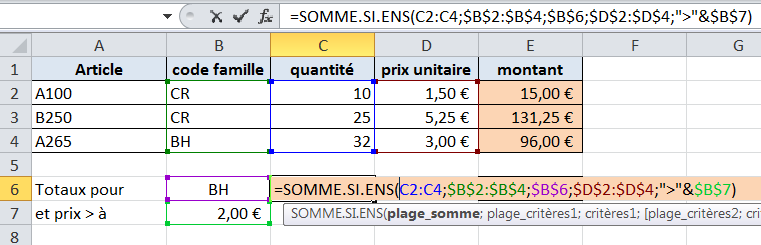 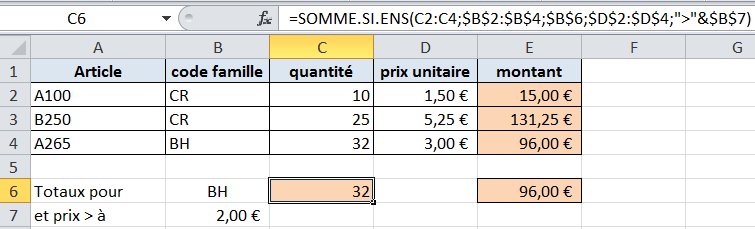 La fonction MOYENNE.SI.ENSMOYENNE.SI.ENS(plageMoyenne;plage1;critère1;plage2;critère2;etc.), renvoie un nombreoù plage_moyenne est la plage qui va contenir les valeurs pour le calcul de la moyenne plage_moyenne doit avoir la même dimension que plage)plage1 est une plage de valeurs à tester pour le critère1critère1 est le critère de sélection des lignes de plage1 (ou des colonnes si les plages sont horizontales)plage2 est une plage de valeurs à tester pour le critère2critère2 est le critère de sélection des lignes de plage2 (ou des colonnes si les plages sont horizontales)Exemple : en C6, moyenne des quantités si la famille est "CR" (B6)et le prix supérieur à 1 euros (B7) :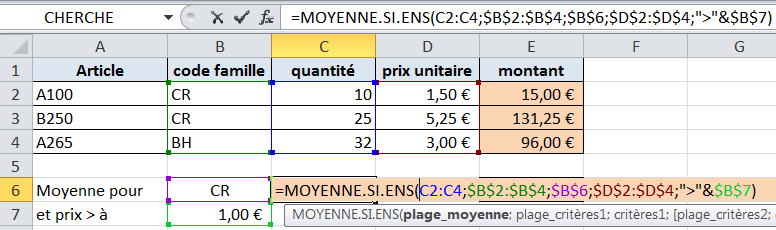 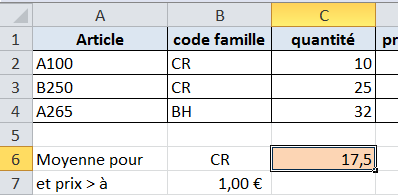 La fonction NB.SI.ENSNB.SI.ENS(plage1;critère1;plage2;critere2;etc.), renvoie un nombreoù plage1 est une plage de valeurs à tester pour le critère1critère1 est le critère de sélection des lignes de plage1 (ou des colonnes si les plages sont horizontales)plage2 est une plage de valeurs à tester pour le critère2critère2 est le critère de sélection des lignes de plage2 (ou des colonnes si les plages sont horizontales)Exemple : en C6, compter si la famille est "CR" (B6)et le prix supérieur à 1 euros (B7) :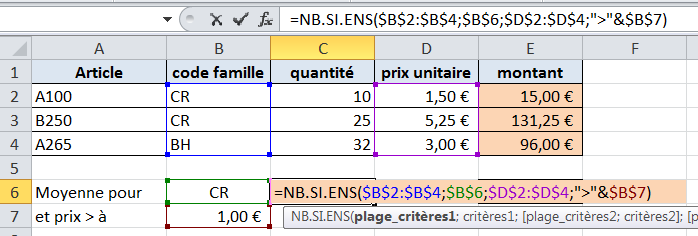 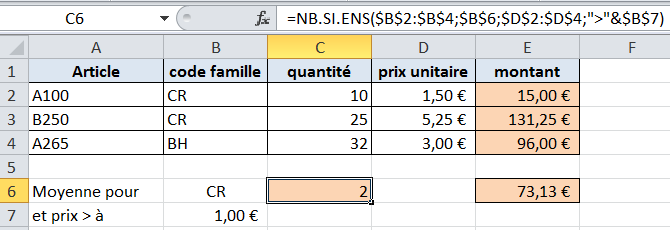 